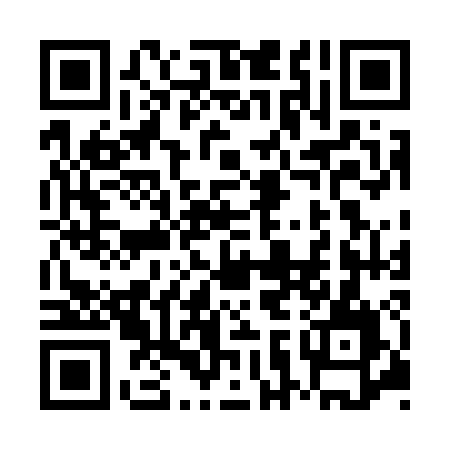 Ramadan times for Denmark, AustraliaMon 11 Mar 2024 - Wed 10 Apr 2024High Latitude Method: NonePrayer Calculation Method: Muslim World LeagueAsar Calculation Method: ShafiPrayer times provided by https://www.salahtimes.comDateDayFajrSuhurSunriseDhuhrAsrIftarMaghribIsha11Mon4:414:416:0612:213:536:346:347:5512Tue4:424:426:0712:203:526:336:337:5313Wed4:434:436:0812:203:516:316:317:5214Thu4:444:446:0912:203:506:306:307:5015Fri4:454:456:1012:193:496:296:297:4916Sat4:464:466:1112:193:496:276:277:4717Sun4:464:466:1112:193:486:266:267:4618Mon4:474:476:1212:193:476:246:247:4419Tue4:484:486:1312:183:466:236:237:4320Wed4:494:496:1412:183:456:226:227:4121Thu4:504:506:1512:183:446:206:207:4022Fri4:514:516:1512:173:436:196:197:3823Sat4:524:526:1612:173:426:176:177:3724Sun4:534:536:1712:173:416:166:167:3525Mon4:544:546:1812:173:406:156:157:3426Tue4:544:546:1912:163:406:136:137:3227Wed4:554:556:1912:163:396:126:127:3128Thu4:564:566:2012:163:386:106:107:3029Fri4:574:576:2112:153:376:096:097:2830Sat4:584:586:2212:153:366:086:087:2731Sun4:594:596:2312:153:356:066:067:251Mon4:594:596:2312:143:346:056:057:242Tue5:005:006:2412:143:336:046:047:233Wed5:015:016:2512:143:326:026:027:214Thu5:025:026:2612:143:316:016:017:205Fri5:035:036:2712:133:305:595:597:196Sat5:035:036:2712:133:295:585:587:177Sun5:045:046:2812:133:285:575:577:168Mon5:055:056:2912:123:275:555:557:159Tue5:065:066:3012:123:265:545:547:1310Wed5:065:066:3012:123:255:535:537:12